KaždouSTŘEDUv Kovalovicích13:15 – 13:25pojízdná prodejna s oříšky, sušeným ovocem a cukrovinkami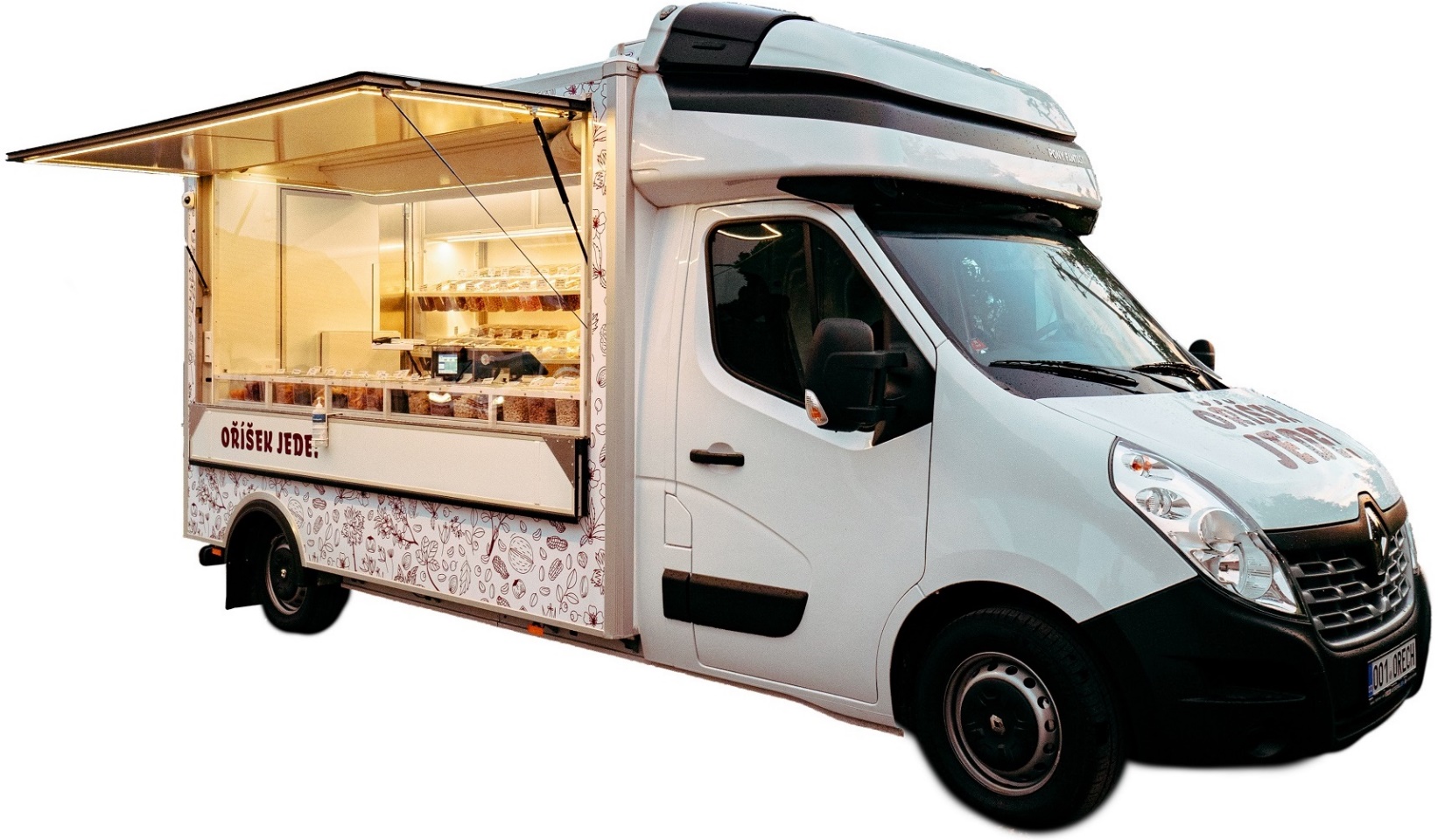 www.orisek-jede.czfacebook: Orisek Jede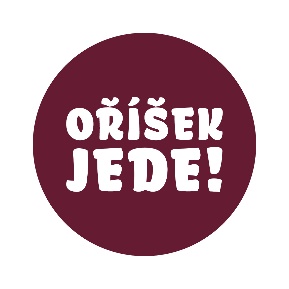 